АДМИНИСТРАЦИЯ КРАСНОСЕЛЬКУПСКОГО РАЙОНАПОСТАНОВЛЕНИЕ
«12» октября 2023 г.					                  		           № 363-Пс. КрасноселькупО внесении изменений в муниципальную программу муниципального округа Красноселькупский район Ямало-Ненецкого автономного округа«Совершенствование муниципального управления»Во исполнение решения Думы Красноселькупского района от 04.07.2023 № 199 «О внесении изменений в решение Думы Красноселькупского района «О бюджете Красноселькупского района на 2023 год и плановый период 2024 и 2025 годов», в соответствии с порядком разработки и реализации муниципальных программ муниципального округа Красноселькупский район Ямало-Ненецкого автономного округа, утвержденным постановлением Администрации Красноселькупского района от 07.12.2021 № 51-П, руководствуясь Уставом муниципального округа Красноселькупский район Ямало-Ненецкого автономного округа, Администрация Красноселькупского района постановляет:1. Утвердить прилагаемые изменения, которые вносятся в муниципальную программу муниципального округа Красноселькупский район Ямало-Ненецкого автономного округа «Совершенствование муниципального управления», утвержденную постановлением Администрации Красноселькупского района от 20.12.2021 № 86-П.2. Опубликовать настоящее постановление в газете «Северный край» и разместить на официальном сайте муниципального округа Красноселькупский район Ямало-Ненецкого автономного округа.3. Настоящее постановление вступает в силу с момента его опубликования.Первый заместительГлавы АдминистрацииКрасноселькупского района                                                                  М.М. ИмановПриложениеУТВЕРЖДЕНЫ постановлением АдминистрацииКрасноселькупского района от «12» октября 2023 года № 363-ПИЗМЕНЕНИЯ, которые вносятся в муниципальную программу муниципального округа Красноселькупский район Ямало-Ненецкого автономного округа «Совершенствование муниципального управления», утвержденную постановлением Администрации Красноселькупского района от 20.12.2021 № 86-ПРаздел «Финансовое обеспечение муниципальной программы» паспорта муниципальной программы изложить в следующей редакции:«».2. Структуру к муниципальной программе изложить в следующей редакции:«СТРУКТУРАмуниципальной программы муниципального округа Красноселькупский район Ямало-Ненецкого автономного округа«Совершенствование муниципального управления»».		3. Приложение № 2.1. к муниципальной программе, изложить в следующей редакции:«Приложение № 2.1.к муниципальной программе муниципального округа Красноселькупский район Ямало-Ненецкого автономного округа«Совершенствование муниципального управления»ДЕТАЛИЗИРОВАННЫЙ ПЕРЕЧЕНЬмероприятий муниципальной программы муниципального округа Красноселькупский район Ямало-Ненецкого автономного округа «Совершенствование муниципального управления»на 2023 год                                                                                                                                                                                                 ».Финансовое обеспечение муниципальной программы (тыс. руб.)Финансовое обеспечение муниципальной программы (тыс. руб.)Финансовое обеспечение муниципальной программы (тыс. руб.)Общий объем финансирования муниципальной программыВсего, в том числе:1 804 616,131средства федерального бюджета2 790,000средства окружного бюджета56 119,000средства бюджета района1 745 707,131- в том числе по этапам реализации:I этап реализации 2022-2025 годыВсего, в том числе:1 804 616,131средства федерального бюджета2 790,000средства окружного бюджета56 119,000средства бюджета района1 745 707,131                         - в том числе по годам:2022 годВсего, в том числе:558 441,2422022 годсредства федерального бюджета614,0002022 годсредства окружного бюджета11 743,0002022 годсредства бюджета района546 084,2422023 годВсего, в том числе:575 482,2802023 годсредства федерального бюджета695,0002023 годсредства окружного бюджета14 426,0002023 годсредства бюджета района560 361,2802024 годВсего, в том числе:298 693,5402024 годсредства федерального бюджета727,0002024 годсредства окружного бюджета14 767,0002024 годсредства бюджета района283 199,5402025 годВсего, в том числе:371 999,0692025 годсредства федерального бюджета754,0002025 годсредства окружного бюджета15 183,0002025 годсредства бюджета района356 062,069Объём налоговых расходов -- № п/пНаименование структурного элемента муниципальной программы муниципального округа Красноселькупский район Ямало-Ненецкого автономного округаВсего за I этап/ единицы измерения показателя2022 год2023 год 2024 год 2025 год 12345671Муниципальная программа муниципального округа Красноселькупский район Ямало-Ненецкого автономного округа «Совершенствование муниципального управления» Муниципальная программа муниципального округа Красноселькупский район Ямало-Ненецкого автономного округа «Совершенствование муниципального управления» Муниципальная программа муниципального округа Красноселькупский район Ямало-Ненецкого автономного округа «Совершенствование муниципального управления» Муниципальная программа муниципального округа Красноселькупский район Ямало-Ненецкого автономного округа «Совершенствование муниципального управления» Муниципальная программа муниципального округа Красноселькупский район Ямало-Ненецкого автономного округа «Совершенствование муниципального управления» Муниципальная программа муниципального округа Красноселькупский район Ямало-Ненецкого автономного округа «Совершенствование муниципального управления» 2Цель муниципальной программы: «Повышение качества муниципального управления и обеспечение эффективности управленческого процесса»Цель муниципальной программы: «Повышение качества муниципального управления и обеспечение эффективности управленческого процесса»Цель муниципальной программы: «Повышение качества муниципального управления и обеспечение эффективности управленческого процесса»Цель муниципальной программы: «Повышение качества муниципального управления и обеспечение эффективности управленческого процесса»Цель муниципальной программы: «Повышение качества муниципального управления и обеспечение эффективности управленческого процесса»Цель муниципальной программы: «Повышение качества муниципального управления и обеспечение эффективности управленческого процесса»2.1.Показатель 1.  Доля муниципальных служащих, получивших дополнительное профессиональное образование (в зависимости от ежегодной потребности)%1001001001002.2.Весовое значение показателя 1Х0,50,50,50,52.3.Показатель 2. Удовлетворенность населения деятельностью органов местного самоуправления муниципального округа%959595952.4.Весовое значение показателя 2Х0,50,50,50,53.Общий объём бюджетных ассигнований на реализацию муниципальной программы муниципального округа Красноселькупский район Ямало-Ненецкого автономного округа, в том числе:1 804 616,131558 441,242575 482,280298 693,540371 999,0693.1.за счёт федерального бюджета (при наличии)2 790,000614,000695,000727,000754,0003.2.за счет окружного бюджета (при наличии)56 119,00011 743,00014 426,00014 767,00015 183,0003.3.за счет местного бюджета  1 745 707,131546 084,242560 361,280283 199,540356 062,0694.Направление 1 «Совершенствование и развитие муниципальной службы»Направление 1 «Совершенствование и развитие муниципальной службы»Направление 1 «Совершенствование и развитие муниципальной службы»Направление 1 «Совершенствование и развитие муниципальной службы»Направление 1 «Совершенствование и развитие муниципальной службы»Направление 1 «Совершенствование и развитие муниципальной службы»4.1.Весовое значение направления 1Х0,30,30,30,34.2.Комплексы процессных мероприятийКомплексы процессных мероприятийКомплексы процессных мероприятийКомплексы процессных мероприятийКомплексы процессных мероприятийКомплексы процессных мероприятий4.3.Показатель № 1 «Количество муниципальных служащих, прошедших повышение квалификации (программа не менее 16 часов)»155603232314.5.Весовое значение показателя 1Х0,30,30,30,34.6.Комплекс процессных мероприятий 1 «Повышение эффективности деятельности органов местного самоуправления» всего тыс. руб., в том числе6 592,0001 576,0001 672,0001 672,0001 672,0004.7.за счет местного бюджета  6 592,0001 576,0001672,0001672,0001 672,0005.Направление 2 «Обеспечение и функционирование органов местного самоуправления»Направление 2 «Обеспечение и функционирование органов местного самоуправления»Направление 2 «Обеспечение и функционирование органов местного самоуправления»Направление 2 «Обеспечение и функционирование органов местного самоуправления»Направление 2 «Обеспечение и функционирование органов местного самоуправления»Направление 2 «Обеспечение и функционирование органов местного самоуправления»5.1.Весовое значение направления 1Х0,40,40,40,45.2.Комплексы процессных мероприятийКомплексы процессных мероприятийКомплексы процессных мероприятийКомплексы процессных мероприятийКомплексы процессных мероприятийКомплексы процессных мероприятий5.3.Показатель №2 «Удельный вес рассмотренных обращений граждан от общего числа обращений граждан (устных и письменных)»%1001001001005.4.Весовое значение показателя 2Х0,10,10,10,15.5.Показатель №3 «Доля проведённых совещаний при Главе Красноселькупского района от общего числа запланированных»%1001001001005.6.Весовое значение показателя 3Х0,10,10,10,15.7.Показатель №4 «Расходы бюджета муниципального округа на содержание работников органов местного самоуправления в расчете на одного жителя муниципального округа»руб.70 474,0070 474,0070 474,0070 474,005.8.Весовое значение показателя 4Х0,20,20,20,25.9.Комплекс процессных мероприятий 2 «Руководство в сфере установленных функций органов местного самоуправления» всего тыс. руб., в том числе:1 211 038,430399 588,461429 485,360154 329,540227 635,0695.10.за счёт федерального бюджета2 790,000614,000695,000727,000754,0005.11.за счет окружного бюджета54 978,00011 694,00013 432,00014 718,00015 134,0005.12.за счет местного бюджета  1 153 270,430387 280,461415 358,360138 884,540211 747,0696.Направление 3 «Материально-техническое обеспечение деятельности органов местного самоуправления»Направление 3 «Материально-техническое обеспечение деятельности органов местного самоуправления»Направление 3 «Материально-техническое обеспечение деятельности органов местного самоуправления»Направление 3 «Материально-техническое обеспечение деятельности органов местного самоуправления»Направление 3 «Материально-техническое обеспечение деятельности органов местного самоуправления»Направление 3 «Материально-техническое обеспечение деятельности органов местного самоуправления»6.1.Весовое значение направления 3Х0,30,30,30,36.2.Комплексы процессных мероприятийКомплексы процессных мероприятийКомплексы процессных мероприятийКомплексы процессных мероприятийКомплексы процессных мероприятийКомплексы процессных мероприятий6.3.Показатель № 5 «Коэффициент обеспеченности по организации хозяйственного обслуживания Администрации Красноселькупского район»коэф.1001001001006.4.Весовое значение показателя 5Х0,20,20,20,2Показатель № 6 «Коэффициент обеспеченности по организации материально-технического оснащения Администрации Красноселькупского района»коэф.100100100100Весовое значение показателя 5Х0,10,10,10,16.5.Комплекс процессных мероприятий № 3 «Мероприятия в сфере материально-технического обеспечения органов местного самоуправления» всего тыс. руб., в том числе:586 985,701157 276,781144 324,920142 692,000142 692,0006.6.за счет окружного бюджета1 141,00049,000994,00049,00049,0006.7.за счет местного бюджета  585 844,701157 227,781143 330,920142 643,000142 643,000N п/пНаименование муниципальной программы муниципального округа Красноселькупский район Ямало-Ненецкого автономного округа, направления, комплекса процессного мероприятия, регионального проекта (проекта Ямала или проекта Красноселькупского района), мероприятия, ответственного исполнителя, соисполнителя, результата регионального проекта (проекта Ямала, проекта Красноселькупского района)Код бюджетной классификации НПА, регламентирующие порядок реализации мероприятий (при их наличии)Объем финансирования (тыс. руб.)123451.Муниципальная программа муниципального округа Красноселькупский район Ямало-Ненецкого автономного округа «Совершенствование муниципального управления» - всего, в том числе:575 482,2801.1.Федеральный бюджет695,0001.2.Окружной бюджет14 426,0001.3.Местный бюджет560 361,2801.4.Ответственный исполнитель: Администрация Красноселькупского района (Отдел экономики и ценообразования Администрации Красноселькупского района)1.5.Соисполнитель: Администрация Красноселькупского района (Управление муниципальной службы и кадрового обеспечения)562,0001.6.Соисполнитель: Администрация села Толька (территориальный орган (структурное подразделение) Администрации Красноселькупского района)45 007,0001.7.Соисполнитель: Управление жизнеобеспечения села Красноселькуп Администрации Красноселькупского района44 989,0001.8.Соисполнитель: Управление по труду и социальной защите населения Администрации Красноселькупского района240,0001.9.Соисполнитель: Управление муниципальным имуществом Администрации Красноселькупского района200,0001.10.Соисполнитель: Управление образования Администрации Красноселькупского района60,0001.11.Соисполнитель: Управление финансов Администрации Красноселькупского района240,0001.12.Соисполнитель: МКУ "СТО"144 275,9201.13.Соисполнитель: Администрация Красноселькупского района (Бухгалтерия)320 874,3601.14.Соисполнитель: Администрация села Ратта (территориальный орган (структурное подразделение) Администрации Красноселькупского района)18 985,0001.15.Соисполнитель: Администрация Красноселькупского района (Отдел жилищной политики)49,0002.Направление 1 «Совершенствование и развитие муниципальной службы» всего, в том числе:1 672,0002.1.Местный бюджет1 672,0002.2.Соисполнитель: Администрация Красноселькупского района (Управление муниципальной службы и кадрового обеспечения)562,0002.3.Соисполнитель: Администрация села Толька (территориальный орган (структурное подразделение) Администрации Красноселькупского района)110,0002.4.Соисполнитель: Управление жизнеобеспечения села Красноселькуп Администрации Красноселькупского района200,0002.5.Соисполнитель: Управление по труду и социальной защите населения Администрации Красноселькупского района240,0002.6.Соисполнитель: Управление муниципальным имуществом Администрации Красноселькупского района200,0002.7.Соисполнитель: Управление образования Администрации Красноселькупского района60,0002.8.Соисполнитель: Управление финансов Администрации Красноселькупского района240,0002.9.Соисполнитель: Администрация села Ратта (территориальный орган (структурное подразделение) Администрации Красноселькупского района)60,0002.10.Комплекс процессных мероприятий 1 «Повышение эффективности деятельности органов местного самоуправления» - всего, в том числе1 672,0002.10.1.Местный бюджет1 672,0002.10.2.Соисполнитель: Администрация Красноселькупского района (Управление муниципальной службы и кадрового обеспечения)562,0002.10.3.Соисполнитель: Администрация села Толька (территориальный орган (структурное подразделение) Администрации Красноселькупского района)110,0002.10.4.Соисполнитель: Управление жизнеобеспечения  села Красноселькуп Администрации Красноселькупского района200,0002.10.5.Соисполнитель: Управление по труду и социальной защите населения Администрации Красноселькупского района240,0002.10.6.Соисполнитель: Управление муниципальным имуществом Администрации Красноселькупского района200,0002.10.7.Соисполнитель: Управление образования Администрации Красноселькупского района60,0002.10.8.Соисполнитель: Управление финансов Администрации Красноселькупского района240,0002.10.9.Соисполнитель: Администрация села Ратта (территориальный орган (структурное подразделение) Администрации Красноселькупского района)60,0002.10.11.Мероприятие 1.1 «Организация повышения квалификации муниципальных служащих» ЦСР- 17301911701 672,0002.10.12.Соисполнитель: Администрация Красноселькупского района (Управление муниципальной службы и кадрового обеспечения)562,0002.10.13.Местный бюджетКод главы 901 ЦСР-1730191170562,0002.10.14.Соисполнитель: Администрация села Толька (территориальный орган (структурное подразделение) Администрации Красноселькупского района)110,0002.10.15.Местный бюджетКод главы 902 ЦСР-1730191170110,0002.10.16.Соисполнитель: Управление жизнеобеспечения села Красноселькуп  Администрации Красноселькупского района200,0002.10.17.Местный бюджетКод главы 911 ЦСР-1730191170200,0002.10.18.Соисполнитель: Управление по труду и социальной защите населения Администрации Красноселькупского района240,0002.10.19.Местный бюджетКод главы 948 ЦСР-1730191170240,0002.10.20.Соисполнитель: Управление муниципальным имуществом Администрации Красноселькупского района200,0002.10.21.Местный бюджетКод главы 966 ЦСР-1730191170200,0002.10.22.Соисполнитель: Управление образования Администрации Красноселькупского района60,0002.10.23.Местный бюджетКод главы 974 ЦСР-173019117060,0002.10.24.Соисполнитель: Управление финансов Администрации Красноселькупского района240,0002.10.25.Местный бюджетКод главы 992 ЦСР-1730191170240,0002.10.26.Соисполнитель: Администрация села Ратта (территориальный орган (структурное подразделение) Администрации Красноселькупского района)60,0002.10.27.Местный бюджетКод главы 903 ЦСР-173019117060,0003.Направление 2 «Обеспечение и функционирование органов местного самоуправления» всего, в том числе:429 485,3603.1.Федеральный бюджет695,0003.2.Окружной бюджет13 432,0003.3.Местный бюджет415 358,3603.4.Соисполнитель: Администрация Красноселькупского района (Бухгалтерия)320 874,3603.5.Соисполнитель: Управление жизнеобеспечения села Красноселькуп  Администрации Красноселькупского района44 789,0003.6.Соисполнитель: Администрация села Толька (территориальный орган (структурное подразделение) Администрации Красноселькупского района)44 897,0003.7.Соисполнитель: Администрация села Ратта (территориальный орган (структурное подразделение) Администрации Красноселькупского района)18 925,0003.8.Комплекс процессных мероприятий 2 «Руководство в сфере установленных функций органов местного самоуправления» всего тыс. руб., в том числе:429 485,3603.8.1.Федеральный бюджет6953.8.2.Окружной бюджет13 432,0003.8.3.Местный бюджет415 358,3603.8.4.Соисполнитель: Администрация Красноселькупского района (Бухгалтерия)320 874,3603.8.8.Соисполнитель: Управление жизнеобеспечения села Красноселькуп  Администрации Красноселькупского района44 789,0003.8.9.Соисполнитель: Администрация села Толька (территориальный орган (структурное подразделение) Администрации Красноселькупского района)44 897,0003.8.10.Соисполнитель: Администрация села Ратта (территориальный орган (структурное подразделение) Администрации Красноселькупского района)18 925,0003.8.11.Мероприятие 2.1. «Фонд оплаты труда и страховые взносы83 091,1183.8.12.Соисполнитель: Администрация Красноселькупского района (Бухгалтерия)12 008,0003.8.13.Местный бюджетКод главы-901 ЦСР-173021101012 008,0003.8.14.Соисполнитель: Управление жизнеобеспечения села Красноселькуп  Администрации Красноселькупского района27 583,1183.8.15.Местный бюджетКод главы-911 ЦСР-173021104027 583,1183.8.16.Соисполнитель: Администрация села Толька (территориальный орган (структурное подразделение) Администрации Красноселькупского района)30 675,0003.8.17.Местный бюджетКод главы-902 ЦСР-173021104030 675,0003.8.18.Соисполнитель: Администрация села Ратта (территориальный орган (структурное подразделение) Администрации Красноселькупского района)12 825,0003.8.19.Местный бюджетКод главы-903 ЦСР-173021104012 825,0003.8.20.Мероприятие 2.2.  «Фонд оплаты труда и страховые взносы» (иные выплаты)104 322,0003.8.21.Соисполнитель: Администрация Красноселькупского района (Бухгалтерия)77 349,0003.8.22.Окружной бюджетКод главы-901 ЦСР-17302720603 468,0003.8.23.Местный бюджетКод главы-901 ЦСР-173021104073 881,0003.8.25.Соисполнитель: Управление жизнеобеспечения села Красноселькуп  Администрации Красноселькупского района11 052,0003.8.26.Местный бюджетКод главы-911 ЦСР-173021104011 052,0003.8.27.Соисполнитель: Администрация села Толька (территориальный орган (структурное подразделение) Администрации Красноселькупского района)10 936,0003.8.28.Местный бюджетКод главы-902 ЦСР-173021104010 936,0003.8.29.Соисполнитель: Администрация села Ратта (территориальный орган (структурное подразделение) Администрации Красноселькупского района)4 985,0003.8.30.Местный бюджетКод главы-903 ЦСР-17302110404 985,0003.8.31.Мероприятие 2.3. «Обеспечение деятельности Администрации Красноселькупского района»204 769,5023.8.32.Соисполнитель: Администрация Красноселькупского района (Бухгалтерия)194 214,6203.8.33.Местный бюджетКод главы-901 ЦСР-1730211040194 214,6203.8.34.Соисполнитель: Администрация села Толька (территориальный орган (структурное подразделение) Администрации Красноселькупского района)3 286,0003.8.35.Местный бюджетКод главы-902 ЦСР-17302110403 286,0003.8.36.Соисполнитель: Администрация села Ратта (территориальный орган (структурное подразделение) Администрации Красноселькупского района)1 115,0003.8.37.Местный бюджетКод главы-903 ЦСР-17302110401 115,0003.8.38.Соисполнитель: Управление обеспечения жизнедеятельности села Красноселькуп6 153,8823.8.39.Местный бюджетКод главы-911 ЦСР-17302110406 153,8823.8.40.Мероприятие 2.4. «Обеспечение деятельности Администрации Красноселькупского района в области гражданской обороны и чрезвычайных ситуаций»5 933,2003.8.41.Соисполнитель: Администрация Красноселькупского района (Бухгалтерия)5 933,2003.8.42.Местный бюджетКод главы-901 ЦСР-17302110405 933,2003.8.43.Мероприятие 2.5. «Обеспечение деятельности Администрации Красноселькупского района по профилактике безнадзорности и правонарушений несовершеннолетних»6 835,0003.8.44.Соисполнитель: Администрация Красноселькупского района (Бухгалтерия)6 835,0003.8.45.Окружной бюджетКод главы-901 ЦСР-17302730606 835,0003.8.46.Мероприятие 2.6. «Обеспечение деятельности Администрации Красноселькупского района в области архивного дела»1 079,0003.8.47.Соисполнитель: Администрация Красноселькупского района (Бухгалтерия)1 079,0003.8.48.Окружной бюджетКод главы-901 ЦСР-17302730301 079,0003.8.49.Мероприятие 2.7. «Обеспечение деятельности Администрации Красноселькупского района по созданию административных комиссий»2 050,0003.8.50.Соисполнитель: Администрация Красноселькупского района (Бухгалтерия)2 050,0003.8.51.Окружной бюджетКод главы-901 ЦСР-17302737332 050,0003.8.52.Мероприятие 2.8. «Выполнение авиарейсов для нужд органов местного самоуправления Администрации Красноселькупского района»18 570,5403.8.50.Соисполнитель: Администрация Красноселькупского района (Бухгалтерия)18 570,5403.8.51.Местный бюджетКод главы-901 ЦСР-173029201018 570,5403.8.52.Мероприятие 2.9. « Единовременные денежные выплаты, связанные с наградами муниципального округа»364,0003.8.53.Соисполнитель: Администрация Красноселькупского района (Бухгалтерия)364,0003.8.54.Местный бюджетКод главы-901 ЦСР-1730220401364,0003.8.55.Мероприятие 2.10. «Обеспечение деятельности Администрации Красноселькупского района, в части представительских расходов»550,0003.8.56.Соисполнитель: Администрация Красноселькупского района (Бухгалтерия)550,0003.8.57.Местный бюджетКод главы-901 ЦСР-1730211040550,0003.8.61.Мероприятие 2.12. «Обеспечение деятельности Администрации Красноселькупского района по первичному воинскому учету на территориях, где отсутствуют военные комиссариаты»1 348,0003.8.62.Соисполнитель: Администрация Красноселькупского района (Бухгалтерия)1 348,0003.8.63.Федеральный бюджетКод главы-901 ЦСР-1730251180695,0003.8.64.Местный бюджетКод главы-901 ЦСР-1730211040653,0003.8.65. Мероприятие 2.14. «Обеспечение деятельности Администрации Красноселькупского района по первичному воинскому учету на территориях, где отсутствуют военные комиссариаты (иные выплаты)»573,000 3.8.66.Соисполнитель: Администрация Красноселькупского района (Бухгалтерия)573,000 3.8.67.Местный бюджетКод главы-901 ЦСР-1730211040573,0004.Направление 3  «Материально-техническое обеспечение деятельности органов местного самоуправления» всего, в том числе:144 324,920 4.1.Местный бюджет143 330,920 4.2.Окружной бюджет945,0004.3.Соисполнитель: МКУ "СТО"144 275,9204.4.Соисполнитель: Администрация Красноселькупского района (отдел жилищной политики)49,000 4.5.Комплекс процессных мероприятий 3 «Мероприятия в сфере материально-технического обеспечения органов местного самоуправления»144 324,920 4.5.1.Местный бюджет143 330,920 4.5.2.Окружной бюджет994,0004.5.3.Соисполнитель: МКУ "СТО"144 275,9204.5.4.Соисполнитель: Администрация Красноселькупского района (отдел жилищной политики)49,000 4.5.5.Мероприятие 3.1. «Организация работы по материально-техническому обеспечению органов местного самоуправления Администрации Красноселькупского района»144 324,920 4.5.6.Соисполнитель: МКУ "СТО"144 275,920 4.5.7.Местный бюджетКод главы-901 ЦСР-1730312000143 330,920 4.5.8.Окружной бюджетКод главы-901 ЦСР-1730372140945,000 4.5.9.Мероприятие 3.2. «Обеспечение деятельности Администрации Красноселькупского района в части реализации мероприятий по предоставлению социальных выплат на приобретение жилых помещений гражданам, выезжающим из Ямало-Ненецкого автономного округа в Тюменскую область»49,000 4.5.10.Соисполнитель: Администрация Красноселькупского района (отдел жилищной политики)49,000 4.5.11.Окружной бюджетКод главы-901 ЦСР-173037540049,000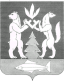 